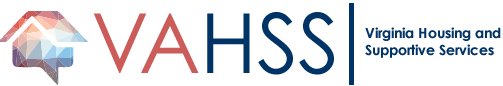 c/o The Arc of Northern Virginia, 2755 Hartland Road Suite 200, Falls Church, Virginia 22043.  Phone:  703-208-1119 x116. Fax:  703-208-0906.  http://www.vahss.org/home/northern-virginia HIGHLIGHTS OF THE FAIR LABOR STANDARDS ACT PROVISIONS THAT APPLY TO CAREGIVERS WORKING IN THE HOME OF AN INDIVIDUAL WITH A DISABILITYGeneral FLSA Requirements for Domestic Service WorkersHome health aides, certified nursing assistants, personal care attendants and other caregivers who are employed by a person with disabilities to provide him/her care and support and work in the person’s home are considered domestic service workersIf the domestic service worker provides care and support to a person with disabilities in person’s home but does not live in there AND is employed by the disabled person, their family or household, or a third party, then employer must pay minimum wage and overtimeis independently contracted, then  independent contractor is exempt from paying minimum wage and overtime Is it an Employment or Independent Contractor relationship?  Perform “economic realities” test belowEconomic Realities TestTest distinguishes an independent contractor engaged in a business of his or her own from a worker who, as a matter of economic reality, follows the usual path of an employee and is dependent on the employer he or she serves.See DoL Fact Sheet #13:  Am I an Employee?:  Employment Relationship Under the Fair Labor Standards Act (FLSA) http://www.dol.gov/whd/regs/compliance/whdfs13.htm Typically, if caregiver lives with an individual, it is employment relationship (e.g., the individual or family hires, trains, supervises, decides schedule, provides facilities/supplies, determines how work should be performed, manages budget, sets rules about outside employment, etc.)Typically, if individual lives with caregiver, it is independent contractor relationship (e.g., the caregiver provides facilities/supplies, sets schedule, decides how to perform work, manages budget, takes profit/loss risk, decides how long to work with individual and whether to work with other clients)BEWARE of third party employers:A third party (such as the state, a shared living agency, or another third party acting on the state’s behalf) could be a joint employer of a live-in caregiver along with a person with a disability or family.A third party employer of a live-in caregiver is required to pay its providers at least the federal minimum wage and overtime pay if it is an FLSA-covered employer.The more a third party is involved in directing the caregiver’s work, the more likely the third party is an employer and subject to FLSA requirementsFLSA ExemptionsIf the caregiver provides care and support AND lives in the employer’s home (as his/her permanent residence), it is generally an employment relationship, and the employer is exempt from overtime compensation requirementIf the caregiver lives in employer’s home AND provides only companionship services, it is generally an employment relationship, and the employer is exempt from overtime and minimum wage requirementsCompanionship services are defined as “fellowship” and “protection” If the caregiver performs medically related tasks or spends over 20% of work time providing “care” (assisting with activities of daily living [“ADLs”] and instrumental activities of daily living [“IADLs”]), there is no companionship services exemptionFor More Information:DOL Fact Sheet #79A:   Companionship Services under the Fair Labor Standards Act  http://www.dol.gov/whd/regs/compliance/whdfs79a.htm DOL Fact Sheet #79B:  Live-in Domestic Service Workers under the Fair Labor Standards Act  http://www.dol.gov/whd/regs/compliance/whdfs79b.htm DOL Fact Sheet #79G: Application of the Fair Labor Standards Act to Shared Living Programs, including Adult Foster Care and Paid Roommate Situations:  http://www.dol.gov/whd/regs/compliance/whdfs79g.htm DOL  Administrator's Interpretation No. 2014-1:  http://www.dol.gov/whd/opinion/adminIntrprtn/FLSA/2014/FLSAAI2014_1.htm c/o The Arc of Northern Virginia, 2755 Hartland Road Suite 200, Falls Church, Virginia 22043.  Phone:  703-208-1119 x116. Fax:  703-208-0906.  http://www.vahss.org/home/northern-virginia FEDERAL AND STATE TAXES THAT APPLY TO EMPLOYERS WHO HIRE CAREGIVERS TO WORK   IN THE HOME OF A PERSON WITH A DISABILITYFEDERAL TAXES  Employer (e.g., the disabled person, their family or household, or a third party) must pay:Social Security and MedicareMust withhold taxes from paycheck if caregiver is paid $2000 or more in cash wages (not including rent, utilities, food, internet, cable, etc.)Taxes are 15.3% of cash wages (Employer share is 7.65% and employee share is 7.65%)See https://www.irs.gov/publications/p926/ar02.html Federal Unemployment TaxesDue annually on domestic service FUTA tax is 6.0% of employee's FUTA wages. However, you may be able to take a credit of up to 5.4% against the FUTA tax, resulting in a net tax rate of 0.6%. The credit for 2016 is limited unless you pay all the required contributions for 2016 to your state unemployment fund by April 18, 2017.If you pay cash wages to all of your household employees totaling $1,000 or more in any calendar quarter of 2015 or 2016, the first $7,000 of cash wages you pay to each household employee in 2016 is FUTA wages. (A calendar quarter is January through March, April through June, July through September, or October through December.) If your employee's cash wages reach $7,000 during the year, don't figure the FUTA tax on any wages you pay that employee during the rest of the year.Filed with employer’s 1040 return on Schedule H by April deadline of each yearEmployers must report wages and file federal tax returnsRegister for an Employer ID Number with the IRS prior to hiring caregiver.  The Online EIN Application helps you get an employer identification number.Complete Form W-2 and give Copies B, C, and 2 to your employee by January 31. Send Copy A of Form W-2 with Form W-3, Transmittal of Wage and Tax Statements, to the SSA by January 31. Electronic filing is available to all employers and is free, fast, secure, and offers a later filing deadline. Visit the SSA's Employer W-2 Filing Instructions & Information website at www.socialsecurity.gov/employer for guidelines on filing electronically.Attach employer’s Schedule H (Form 1040) to Form 1040, 1040NR, 1040-SS, or 1041. Use Schedule H to figure total household employment taxes (social security, Medicare, and FUTA taxes). Add these household employment taxes to your income tax. Pay the amount due by the April deadline.STATE TAXESEmployer (e.g., the disabled person, their family or household, or a third party) must pay State Unemployment TaxesLiable if total amount of wages paid for domestic services in a calendar quarter equals or exceeds $1,000. (While the Virginia Employment Commission defines wages to include the cash value of all other forms of remuneration, such as board and lodging, the value of meals and lodging furnished should not be included as wages if furnished at the employer’s premises for the convenience of the employer.) §60.2-229, Regulation 16 VAC 5-10-10  register with VEC and get a VEC Account Number at iReg Report and tax are due on a quarterly basisIf history of quarterly payrolls < $5,000, may get option to file VEC reports on an annual basis if approved in advance and employer agrees to file reports using IFile For more information, see:http://www.vec.virginia.gov/employers/faqs/Employer-UI-Tax-Questions  http://www.vec.virginia.gov/sites/default/files/documents/employerhandbook20150210.pdf http://www.vec.virginia.gov/forms-publications 